《湖南邮电职业技术学院学报》投稿须知一、审稿方式和时效  请通过期刊协同采编系统投稿：https://xb.hnptc.edu.cn。本刊实行三审制度，先由编辑部初审，再由校内外相关领域学者、专家匿名审稿，最后主编终审、编辑部定稿。审稿时间为1~3个月，自系统收稿日起3个月内未有任何审稿进度更新的，作者可自行处理稿件；编辑在审稿流程中如要用稿会先与作者联系，征求意见。二、文责版权请确保来稿不存在保密信息和版权争议，谢绝一稿多投、一稿多发，严禁学术不端，来稿文责自负。论文一稿多投、已接受刊登或修正后拟刊登却撤回稿件者，本学报三年内将不接受该篇文章所有作者之稿件，并追究相应责任。经本学报录用之论文，默认授权本学报以纸质、光盘及网络出版方式发行；本学报因编辑排版、格式规范需求，保有对录用论文的文字删修权。三、撰稿格式 根据学术论文格式规范要求，稿件应按下列格式依次排列：文章题目；作者；作者单位名称，单位地址（省、市）（以上为中文），邮码；中文摘要；中文关键词；文章题目（英文）；作者名（汉语拼音）；作者单位名称、地址（英文），邮编；英文摘要；英文关键词；文章正文；参考文献。（一）题名、作者署名及工作单位1.选题新颖、题名简明。20个字以内为宜，必要时可加副题名，用较小字号另行起排。题末不用标点符号。同时附英文题名。2.文章应用作者署名（如用笔名，请在来稿中附真名），署名之下应标明作者工作单位全称、所在省（城市）及邮政编码。同时附英文署名。（二）摘要、关键词与分类号1.论文应附中英文摘要。摘要须简明准确，具有独立性和自含性，采用第三人称表述，说明论文的主要目的、方法、研究内容和结论，请勿出现“本文”等主观性文字以及对文章的自我评价性语言，200字左右。 2.论文应附中英文关键词。关键词是反映论文主要内容的名词性术语，一般每篇可选3-8个，关键词之间用分号分隔。 3.分类号按照《中国图书馆分类法》（第5版）对每篇论文标引分类号；涉及多主题的论文，可给出几个分类号，其间以分号隔开。 （三）正文1.文内层次序数可采用1、1.1、1.1.1区分。除文间特殊要求，应避免使用旧体、异体和繁体字。 2.插图、照片随文编排，以电脑绘制为佳，须高清，本刊为黑白印刷。插图应标明图序和图题，序号和图题之间空一字，居中排于图的下方。 3.表格采用全线表，序号和表题居中排于表格上方，两者之间空一字。（四）参考文献本刊参考文献著录格式采用顺序编码制，在引用部分的末尾用上角标“[1]、[2]……”等标注，其出处在正文后面以参考文献的形式集中标注，按正文中出现的先后顺序编排，引文序号须与参考文献序号一一对应。文后参考文献的著录项目要齐全，只列出在正文中被引用过的、新的、正式发表的文献资料，数量不少于5篇，其格式为： 1.专著、论文集、学位论文、报告—[序号]主要责任者.文献题名[文献类型标识].出版地：出版者，出版年：起止页码. 2.期刊文章—[序号]主要责任者.文献题名[J].刊名，年，卷（期）：起止页码. 3.报纸文章—[序号]主要责任者.文献题名[N].报纸名，出版日期（版次）. 4.电子文献—[序号]主要责任者.电子文献题名[电子文献及载体类型标识]. [发表或更新日期/引用日期].电子文献的出处或可获得地址. 5.各种未定义类型的文献—[序号]主要责任者.文献题名[Z].出版地：出版者，出版年. 各种文献标识码参见下表： （五）基金项目与作者简介1.获得基金资助产出的文章应以“[基金项目]”为标识，注明基金项目年份、来源、类别、正式名称，并最后括号内注明基金项目编号。2.对文章主要作者（第一作者）的姓名、出生年、性别、民族（汉族可以省略）、籍贯、职称、学位、研究方向等作简要介绍。四、论文模版基于学习者画像的学习预警研究——……………（如有中文副标题，另起一行破折号引出）张三1，李四2（1. …………学校，湖南长沙 410000；2. …………学校，湖北武汉 430000）【摘要】精准的学习危机预警与个性化的教学干预是破解当前在线开放课程学习互动不深、体验不佳、成效偏低等困境的重要措施。在新一代信息技术助力下，伴随式采集学习者学习全样本数据进行挖掘分析，生成学习者学习行为画像、学习情绪画像、知识掌握情况画像。基于学习者画像设计在线开放课程学习预警框架，精准诊断出学习者存在的学习危机或即将出现的学习危机，并采取及时的教学干预措施帮助学习者克服学习困难、达成学习目标。最后，将学习预警框架进行实证研究，研究结果表明，精准的学习危机预警和有效的教学干预能帮助学习者克服学业困难、提高学习成效。【关键词】学习者画像；学情诊断；学习预警；教学干预【中图分类号】G434Research on Learning Early Warning Based on Learner Portrait：…………（如有英文副标题，冒号引出）ZHANG San1，LI Si2(1.……………, Changsha, Hunan, China 410000；2. ……………, Wuhan, Hubei, China 430000)Abstract: ………………Keywords: ………………新一代信息技术在教育领域的深度应用促进了教育生态的变革，我国在线开放课程建设取得了突破性进展。在线开放课程因其突破时空限制、教学与学习方式灵活多样，已成为人们获取知识、技能提升与终身学习的重要通道。然而，部分在线开放课程在教学过程中存在互动交流不深、学习体验不佳、课程学习成效偏低等困境。如何改进上述不足，教育界近年来做了积极探索与实践。既有研究表明学习危机预警与教学干预是破解上述难题、提高学习成效的重要手段[1-3]。为此，本研究在新一代信息技术助力下，对学习者的学习过程和学习结果进行全面监控，即对学习者的学习行为、学习情绪、知识掌握情况等方面进行画像。通过学习者画像精准识别学习者当前的学习状态，诊断出学习者已经存在或即将出现的学习危机，采取恰当的干预措施帮助其克服学习困难、达成学习目标。1 学习者画像和学习预警内涵审视1.1 学习者画像……………………1.2 学习危机预警………………………2 基于学习者画像的学习预警框架设计2.1 学习者画像构建………………2.2 基于学习者画像的学习危机预警框架设计从学情诊断、预警及预警策略两个方面设计在线开放课程学习预警框架，如图1所示。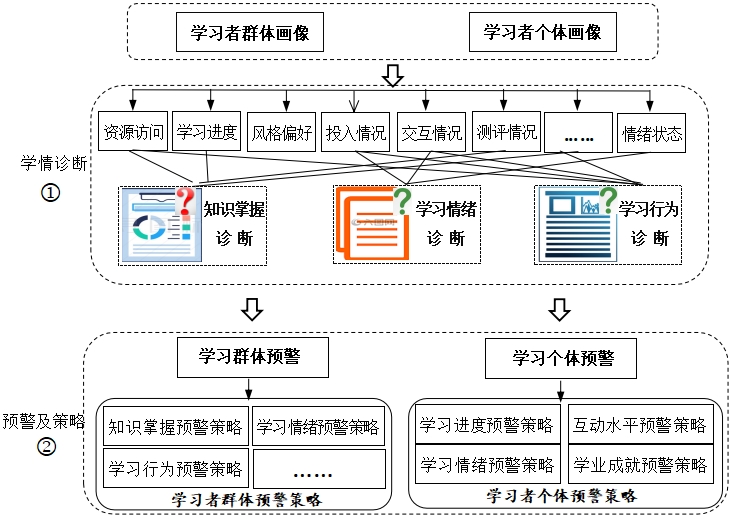 图1 基于学习者画像的在线开放课程学习预警框架图3 学习预警框架实践应用3.1 研究对象………………3.2 研究设计3.2.1 知识点掌握预警设计………………3.2.2 学习行为预警设计………………3.2.3 学习情绪预警设计………………3.2.4 教学干预设计………………3.3 研究过程………………3.4 结果与启示经过第8~15周的教学干预周学习后，对三个学习危机小组的综合成绩进行单因素方差分析，如表1所示。干预后结果显示：………………。表1 教学干预后单因素方差分析表……………………上述研究结果显示：通知干预组、混合干预组与对照组均存在显著差异，两个干预组间没有显著性差异，且两个干预组成绩高于对照组，两个干预组的学困生在结果恰当干预后其学习危机在很大程度上得到了改善，进而印证了预警的精准性和干预对策的有效性。本研究的结论，一是在智慧课堂环境下，构建科学合理的预警干预框架，采集学习者学习过程全样本数据，对学习者的学习过程、学习结果进行监控及干预，能有效提高其学习效能。二是精准预警和有效干预的前提是伴随式采集学习者全样本数据，并从不同的维度进行科学合理的建模，由此得出的启示为：加强教师信息素养能力培养，提高其数据处理、数据解读的能力；在教学实践中，教学者应根据不同课程目标、学习内容、学习环境、学习对象等具体需求，动态调整与完善预警指标，增强其准确性和普适性。4 结语针对在线开放课程教学过程中存在的互动交流不深、学习体验不佳、课程学习成效偏低等困境，构建了基于学习者画像的在线开放课程学习预警框架。预警框架基于学习者课前、课中和课后整个学习过程的视角，从学习者的学习行为、学习情绪、知识掌握三个维度对学习者的学习状态进行精准识别与诊断，根据诊断分析报告对学习者群体和学习者个体进行预警、干预。本研究基于学习者画像构建的在线开放课程学习预警框架，能对学习者的学习全过程进行立体监测，及时识别或预测学习者存在学习危机并采取恰当的干预措施提高学习成效，在一定程度上能够解决学困问题。由于学习过程的动态变化性，再加上导致学习危机的因素也是多方面的，本研究构建的在线开放课程学习预警框架，并不能解决所有学困难题，下一步将在学习预警框架的科学性、干预策略的有效性、预警及干预的精准度等方面进行深入研究与探索。【参考文献】（以下为期刊文章J、学位论文D、图书M、报纸文章N、电子文献、论文集析出文献等类别文献的格式示例，请务必查漏补缺、规范格式。）[1]王亚军,胡东.基于学习者画像的教师混合学习模式设计与实践[J].四川师范大学学报(社会科学版),2021(4):132-138.[2]ASIF R, MERCERON A, PATHAN M K. Predicting student academic performance at degree level:a case study[J].International journal of intelligent systems and applications,2014(1): 49-61.[3]田雅慧.基于学习者画像的MOOC学情预警研究[D].上海：华东师范大学，2020.[4]杨伟民.社会政策导论[M].北京：中国人民大学出版社，2004.[5]赖明珠,陈宇翔.经世致用：岳麓书院培养人才的鲜明底色[N].湖南日报, 2020-12-26(05).[6]教育部.2019年全国教育事业发展统计公报[EB/OL].[2020-05-20].http://www.gov.cn/xinwen/2020-05/20/content_5513250.htm.[7]SALAZAR G, LUO X, NEWBALL N, et al. Multiple Character Motion Adaptation in Virtual Cities Using Procedural Animation[C]//Proceedings of the 2019 International Conference on Virtual Reality and Visualization (ICVRV). Hong Kong, China : IEEE , 2019.………………[作者简介]张三（1978—），男，土家族（汉族可以省略），湖南长沙人，教授，硕士，研究方向：思想政治教育。[基金项目]2023年度湖南省自然科学基金项目“基于学习者画像的在线开放课程学习预警研究”（项目编号：…………）。文献类别专著论文集报纸文章期刊文章学位论文研究报告标准专利析出文章其他标识码MCNJDRSPAZ分组（X）分组（Y）均值差（X—Y）显著性对照组通知干预组-7.62487*0.003对照组混合干预组-5.84763*0.024通知干预组混合干预组2.80040.248通知干预组对照组-7.62487*0.003混合干预组通知干预组2.80040.248混合干预组对照组-5.84763*0.024注：*.p<0.05。注：*.p<0.05。注：*.p<0.05。注：*.p<0.05。